Reading:Author read aloud:https://www.debbieohi.com/wamb Speaking and Listening:After listening to Debbie Ridpath Ohi’s book, listen and follower her instructions on how to make a squirrel.  Tell a family member about your squirrel that you drew.  Writing:Summer time is a great time to keep a writing journal.  Write about something in your journal daily.  You can buy a journal or notebook.  You can tie or staple some pages together to make a journal.   You can write about anything you want in journal or use the writing prompts provided that I found on the internet at journalbuddies.com. 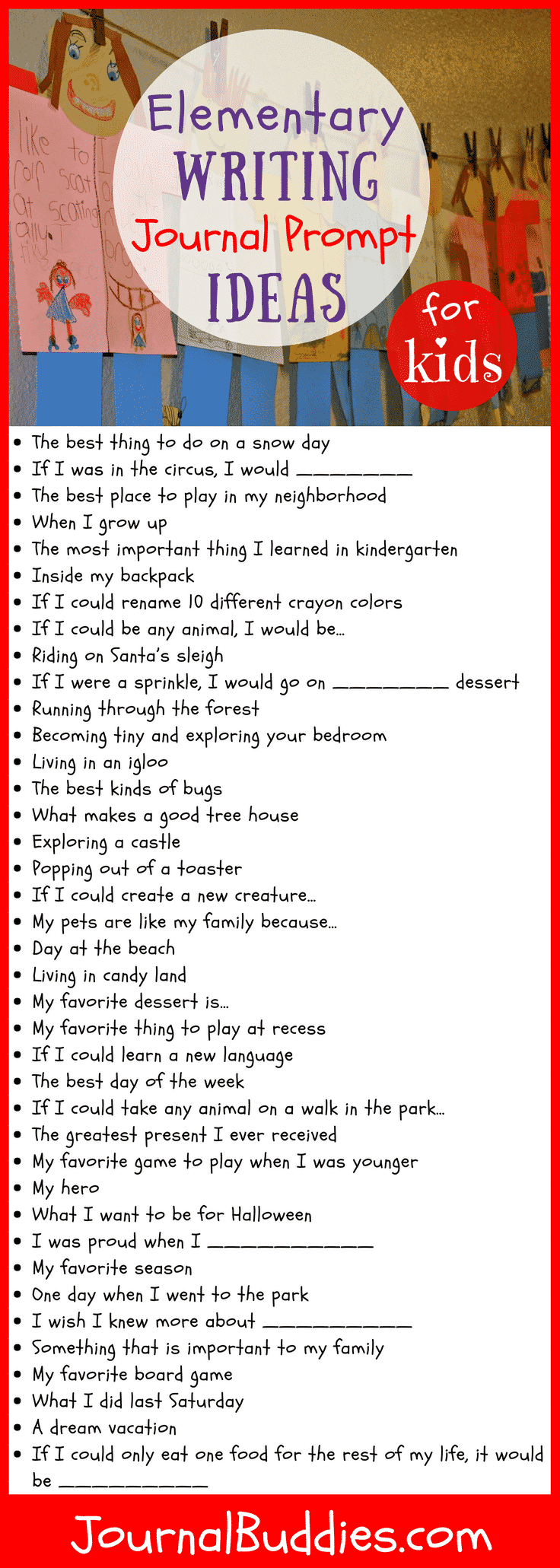 